HRVATSKA GORSKA SLUŽBA SPAŠAVANJAOdjel za razvoj i projekte HGSS-aPRAETORIAN: ZAŠTITA KRITIČNIH INFRASTRUKTURA OD NAPREDNIH FIZIČKIH I KIBERNETIČKIH PRIJETNJINAZIV PROJEKTAZaštita kritičnih infrastruktura od naprednih kombiniranih kiber i fizičkih prijetnji (Protection of Critical Infrastructures from advanced combined cyber and physical threats).PROGRAM I ALOKACIJA FINANCIRANJA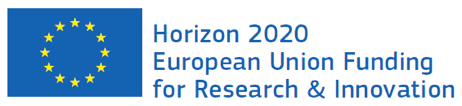 H2020-SU-INFRA-2020Protecting the infrastructure of Europe and the people in the European smart cities***OPĆI PODACI Nositelj: Electricite de France(EDF)Konzorcij: 23 partnera iz 7 EU država članica od kojih je jedan i HGSSRazdoblje provedbe: lipanj 2021. – rujan 2023. (27mjeseci)Ukupna vrijednost projekta: 9.037.987,50 EUROmjer sufinanciranja: 70%Bespovratna sredstva: 7.580.898,00  EUR***OPIS PROJEKTAHrvatska gorska služba spašavanja partner je na projektu i član je hrvatskog konzorcija koji će organizirati dvije pilot demonstracije na kojima će biti prikazani i upotrijebljeni novo razvijeni alati za prevencije i zaštite kritične infrastrukture (KI) u slučaju cyber i fizičkih prijetnji i napada na KI. Prva pilot demonstracija u Hrvatskoj biti će na Zračnoj luci dr. Franjo Tuđman u Zagrebu, na kojoj će uloga HGSS-a biti u korištenju bespilotnih letjelica HGSS-a i organiziranje potražnog tima i pronalazak „terorističkog „drona. U drugoj pilot demonstraciji u Hrvatskoj na HE Peruča, uloga HGSS-a biti će organiziranje i evakuacija opreme i ljudi iz poplavom ugroženog prostora uzrokovanog poplavom nakon napada na kritičnu infrastrukturu.Pored ovih fizičkih aktivnosti u projektu HGSS kao predstavnik žurnih službi, sudjeluje u izradi metodologije za procjenu rizika od kaskadnih napada:sudjelovanje  u  pripremi i provođenju vježbi napada na KI  i izradi analiza i simulacija, povezivanje prijetnji i napredna analiza kaskadnih efekata,sudjelovanje u izradi Preporuka za podizanje sigurnosne politike i uspostava novih sigurnosnih standarda referentnih za čitavu Europu,komunikacija s javnosti i interoperabilnost.***CILJEVI PROJEKTAStrateški cilj:povećati sigurnost i otpornost europskih kritičnih infrastruktura, olakšavajući koordiniranu zaštitu međusobno povezanih kritičnih infrastruktura od kombiniranih fizičkih i kiber prijetnji. Tehnološki ciljevi projektaProcijeniti opasnosti i umanjiti njihovu razinu rizika procjenom ranjivosti ciljanih sektora i izrada odgovarajućih – inovativnih sigurnosnih mjera,Poboljšati razumijevanje bilo kakvih fizičkih ili cyber prijetnji i njihovih posljedica u međuovisnoj mreži KI,Poboljšati otpornost KI, stanovništva u okruženju, okoliša, te omogućiti koordinirani odgovor na napad na KIPodijeliti s javnošću relevantne informacije  o rizicima povezanim s događajem  i hitnom situacijom reagiranja planirane za prevladavanje incidenta***REZULTATI PROJEKTAOsigurati višedimenzionalnu platformu Situational Awareness (SA) specifične za instalaciju, kako bi operateri KI predvidjeli i izdržali potencijalne cyber, fizičke ili kombinirane sigurnosne prijetnje njihovim ključnim infrastrukturama i ostalim povezanim KI, što bi imalo ozbiljne učinke na njihov rad i građane u blizini. Spojiti najnaprednije značajke fizičkog SA s najnovijim tehnikama u prevenciji, otkrivanju i ublažavanju cyber-prijetnji. Podržati razumijevanje sintetičkog cyber prostora korištenjem novih tehnika vizualizacije, npr. inverzivna sučelja, cyber 3D modeli. Procijeniti potencijalne posljedice bilo koje prijetnje unutar vlastite KI, ali i  predvidjeti kaskadne učinke na ili od drugih KI-a. Omogućiti napredna vizualizacija očekivanih potencijalnih kaskadnih efekata. Razviti inovativne tehnike za pružanje korisnih informacija koje će podržati zaštitu šire javnosti u blizini incidenta.